agenda of the 1stcoordination meeting for WRC-19Room: SUEZ CANALTime: 12:30 – 13:30 Hours, 29 October 2019Approval of agendaList of the office bearers of WRC-19 from APTArrangements for coordinationRole of the agenda item coordinatorsList of the agenda item coordinatorsTemplate for the report of the agenda item coordinatorsGuidance to agenda item coordinators Tentative schedule of the coordination meetingsAny other issues	__________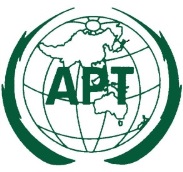 ASIA-PACIFIC TELECOMMUNITYCoordination Meetings of APT during WRC-19Coordination Meetings of APT during WRC-19Coordination Meetings of APT during WRC-1928 October – 22 November 2019, Sharm-el Sheikh, Egypt28 October – 22 November 2019, Sharm-el Sheikh, Egypt28 October – 22 November 2019, Sharm-el Sheikh, Egypt